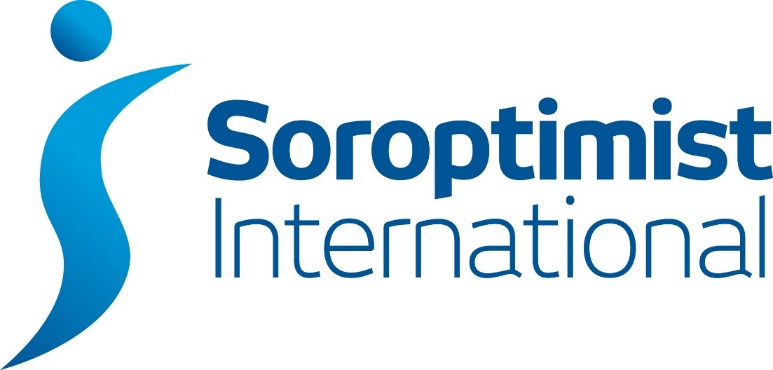                                London Chilternssigbi.org/london-chilterns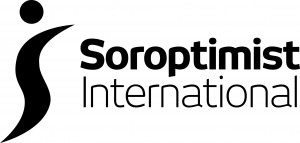 APR 2024 RED SILCRegion Events Diary for SI London Chilterns RegionPresident Kate Belinis’ Message for the Year is “Celebrating Inspirational Women”Welcome to “RED SILC” the relaunched Region Events Diary for SI London Chilterns Region – replacing “Dear Diary”.Contributions for next month’s issue to be sent to silondonchilterns@hotmail.com by the end of this month.RED NewsSI London Chilterns Region Special International Women’s Day event at Knebworth House on Sat 16 Mar was a really special way to “celebrate inspirational women” - click here to read all about it! https://sigbi.org/london-chilterns/iwd24/ It included a visit to the mausoleum where suffragette Lady Constance Lytton ashes are held, a tour of the house, afternoon tea and a talk about the life of the inspirational Lady Constance Lytton. We were also able to celebrate SI Greater London’s centenary – an added bonus! There will be more celebrations at the other Region events later in the year too.SI Central and South West London It is with great sadness that we advise you of the closure of SI Central and South West London Club in April 2024. We thank all of the Members for their service and contribution to Soroptimists since 1927. We hope many of the Members will remain as Soroptimists and send them all our love and best wishes.RED EventsSI Slough, Windsor & Maidenhead https://sigbi.org/slough-windsor-and-maidenhead   Thu 25 Apr - join us for a fun-filled evening of trivia and laughter on 25 April, as we co-host a quiz night and supper with The DASH Charity (Domestic Abuse Stops Here). All ticket proceeds and money raised on the night will go to The Dash Charity. So why not grab a few friends or join a team and spend the evening with us for a local cause? Please book your tickets here: https://www.eventbrite.co.uk/e/soroptimist-quiz-night-tickets-861608723887 Where? Mill Ride Golf Club, Ascot When? 7-10.30pm Thurs 25 April Cost? £25 per person (includes supper)SILC Region https://sigbi.org/london-chilterns/Sat 15 Jun SILC Region Conference – hosted by SI Milton Keynes. The plan is for a face-to-face event with hybrid capability for those who need to join on Zoom – more details to follow…Sat 12 Oct – SILC Region AGM/Conference – Lancaster Hall Hotel London – we will also be celebrating SI Greater London’s 100th Anniversary - more details to follow…SI High Wycombe & District https://sigbi.org/high-wycombe-and-district    60th Anniversary WeekendSat 15 Jun – 10am to 12 noon – Guided Walk around High Wycombe “Celebrating the Contribition of Women to the History of High Wycombe”. A local historian will lead the walk. Donations of £5 suggested for https://streetkidsdirect.org.uk/.For more information and to book please email barbarasimpson246@googlemail.com Sun 16 Jun 12.30 for 1.00pmDiamond celebration at The Olde Belle, The Malt House Hurley SL6 5LX. This charming venue will be the setting for the 60th anniversary lunch. The speaker is Dr Helen Fry renowned author and speaker. Please reserve this date, further details to follow very shortly.SIGBI Conference Edinburgh – Midday Fri 1 – Midday Sun 3 Nov website live 1 Apr, Registration from 1 May.Monthly Meeting Details of the Clubs in SI London Chilterns RegionPlease contact Clubs directly to confirm any arrangements.SI Aylesbury & District, https://sigbi.org/aylesbury  1st Wednesday at 6.30pm Either by Zoom or at a members House in Aylesbury.Chartered 14th June 1958SI Bedford, https://sigbi.org/bedford  3rd Monday at 7pmMeet at St Andrews Church Centre, Kimbolton Road, Bedford MK40 2PF. Chartered 6th October 1931.  SI Hertford & District https://sigbi.org/hertford-and-district  1st and 3rd Monday, meet at 7.15, for 7.30pm start.GSK Allenbury's Sports & Social Club in Ware SG12 0DJ. The Club operates a hybrid model of meetings to attend in person or via Zoom. Please contact the Club via the website.SI High Wycombe & District https://sigbi.org/high-wycombe-and-district    1st Tuesday at 7pm Chartered on 1st January 1962At Brewers Fayre Papermill, London Road, Loudwater, High Wycombe HP10 9YL.  SI Central and South West LondonIt is with great sadness that we advise you of the closure of SI Central and South West London Club in April 2024. SI Greater London https://sigbi.org/london-greater  3rd Thursday, meet at 6.30, for 7pm start.Number 63 (Soroptimist) Ltd., 63 Bayswater Road, London W2 3PH. Chartered on 14th February 1924SI Milton Keynes https://sigbi.org/milton-keynes  3rd Tuesdays 5.45pm Acorn Nursery Training Room,4 Wimbourne Crescent, Westcroft, MK44DE Contact sorptimistsmk@gmail.com SI Newbury & District https://sigbi.org/newbury-and-district   1st Thursday at 2.30pmVenue TBC. Chartered on 1st January 1956SI Oxford & District https://sigbi.org/oxford-and-district   3rd Wednesday, meet at 6.30 for 7pm start.The Coach House, Quarry Road, Headington, Oxford OX3 8NU. Chartered on 1st January 1958SI Slough, Windsor & Maidenhead https://sigbi.org/slough-windsor-and-maidenhead   3rd Wednesday at 7pm for 7.30pm.The Spencer Denney Centre, Park Corner, Windsor, SL4 4EB. Chartered on 1st January 1961SI St Albans & District https://sigbi.org/st-albans 2nd and 4th of most Mondays at 7.30pm either on Zoom or at Cottonmill Community and Cycling Centre, Old Oak, Cottonmill Lane, St Albans AL1 2EFemail: sistalbans@hotmail.com or Tel Jane: 0783 4345796. Chartered 1st January 1957SI Thames Valley https://sigbi.org/thames-valley  3rd Tuesday, meet at 7.30pm.Bourne End Library, Bourne End, Buckinghamshire SL8 5SX. Chartered on 31st March 1990The programme and back-issues of RED SILC and Dear Diary are available on the Region website https://sigbi.org/london-chilterns/programme 